Јавна установа за културу и спорт„Културно-спортски центар“ Пале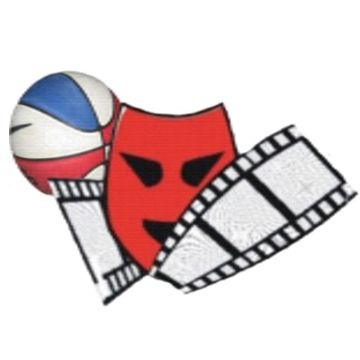 Ул.Српских ратника бр.4 Тел/Факс: 057/227-132www.kc-pale.org    e-mail: kcpale@gmail.com  finansije: kcfinansijepale@gmail.comОДЛУКА О ИЗБОРУ НАЈПОВОЉНИЈЕГ ПОНУЂАЧА-ДИРЕКТНИ СПОРАЗУМБрој: 01-155-4/19Датум: 10.9.2019.На основу члана 64. став 1 тачка б) , члана 70. ст. 1,3. и 6. Закона о јавним набавкама (,,Службени гласник БиХ“, број 39/14), члана 26. Статута ЈУ ,,Културно-спортски центар“ Пале, члана 35. став 1 тачка б) Правилника о јавним набавкама ЈУ ,,КСЦ“Пале, на Препоруку Комисије за јавну набавку број 01-155-3/19 од 10.9.2019. године, у поступку јавне набавке лаптопа, директор је донио:ОДЛУКУо избору најповољнијег понуђачаЧлан 1.Прихвата се Препорука Комисије за јавне набавке, број: 01-155-3/19 од 10.9.2019. године и уговор за јавну набавку лаптопа додјељује се понуђачу ИЈ „Control point“ Пале сп.Члан 2.Приједлог уговора о набавци доставиће се на потпис изабраном понуђачу ИЈ „Control point“ Пале сп.Члан 3.За извршење ове одлуке задужује се и овлашћује административна служба.Члан 4.Ова одлука објавиће се на веб-страници www.kscpale.com, истовремено са упућивањем понуђачима који су учествовали у поступку јавне набавке, сходно члану 70. став (6) Закона о јавним набавкама.Члан 5.Ова одлука ступа на снагу даном доношења и доставља се свим понуђачима који су учествовали у поступку јавне набавке, сходно члану 71. став (2) Закона о јавним набавкама.ОбразложењеПоступак јавне набавке покренут је Одлуком о покретању поступка јавне набавке број: 01-155/19.Јавна набавка је проведена путем директног споразума.Процјењена вриједност јавне набавке без ПДВ-а је 588,89 КМ.Комисија за јавну набавку именована је Одлуком број : 01-155-1/19. године.Комисија за јавну набавку доставила је дана 10.9.2019.године записник о оцјени понудa и Препоруку о избору најповољнијег понуђача број 01-155-3/19 , у поступку набавке лаптопа.У поступку по записнику о оцјени понуда је утврђено да је Комисија за јавну набавку благовремено и правилно извршила отварање понуда и оцјену приспјелих понуда, о чему је сачинила одговарајуће записник, у којима је утврђено следеће:Да је укупан број приспјелих понуда 1.Да су благовремено запримљене 1 понуда.Да су неправилно запримљене_________понуде.Да су понуде понуђача________,__________ и__________ прихватљиве.Да понуде понуђача_______,___________нису прихватљиве из сљедећих разлога:У поступку доношења ове одлуке посебно су цијењене чињенице да је Комисија, правилно и потпуно, извршила оцјену квалификованости понуђача те оцјену приспјелих понуда, сходно критеријумима из захтјева и позива.Наиме, у поступку је оцијењено да је Комисија у свему правилно поступила те да је избор најповољнијег понуђача извршен у складу са Законом о јавним набавкама, подзаконским актима, интерним актима и тендерскм документом.Увидом у приложену документацију, неоспорно је да је изабрани понуђач најбоље оцијењен због најниже цијене, како слиједи :Из наведених разлога, примјеном члана 64. става (1)  тачка б) Закона о јавним набавкама, те члана члана 35. став (1) тачка б) Правилника о јавним набавкама ЈУ ,,КСЦ“, одлучено је као у диспозитиву.ПОУКА О ПРАВНОМ ЛИЈЕКУПротив ове одлуке може се изјавити жалба, најкасније у року од 5 ( пет ) дана од дана пријема ове одлуке.Доставити:                                                          М.П.                                в.д. Директор1. Понуђачу : ___________                                                            __________________________                                                                                                                      Мирослав СимовићНазив / име понуђачаНазив / име понуђачаУкупан број бодова1.ИЈ „Control point“ Пале sp